Record of Authorisation	v Business CaseBusiness CaseBusiness CaseBusiness CaseBusiness CaseBusiness CaseBusiness CaseBusiness CaseBusiness CaseBusiness CaseBusiness CaseBusiness CaseBusiness CaseBusiness CaseBusiness CaseBusiness Case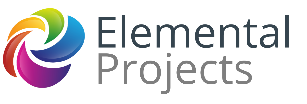 Proposed projectProposed projectIdIdVersionVersionVersionDocument authorDocument authorEmailEmailPhonePhonePhoneContributorsContributorsStrategic ContextStrategic ContextStrategic ContextStrategic ContextStrategic ContextStrategic ContextStrategic ContextStrategic ContextStrategic ContextStrategic ContextStrategic ContextStrategic ContextStrategic ContextStrategic ContextStrategic ContextStrategic ContextStrategic ContextStrategic ContextStrategic ContextThe needWhy is a project needed? Is there a problem to be fixed, a risk or opportunity to respond to, a benefit to be created? What is driving this need? The needWhy is a project needed? Is there a problem to be fixed, a risk or opportunity to respond to, a benefit to be created? What is driving this need? The needWhy is a project needed? Is there a problem to be fixed, a risk or opportunity to respond to, a benefit to be created? What is driving this need? The needWhy is a project needed? Is there a problem to be fixed, a risk or opportunity to respond to, a benefit to be created? What is driving this need? BackgroundProvide a brief history of the situation and outline any relevant issues, events or facts to be taken into consideration.BackgroundProvide a brief history of the situation and outline any relevant issues, events or facts to be taken into consideration.BackgroundProvide a brief history of the situation and outline any relevant issues, events or facts to be taken into consideration.BackgroundProvide a brief history of the situation and outline any relevant issues, events or facts to be taken into consideration.Past attemptsIs this the first time that the organisation has attempted to meet this need? If not, what other initiatives have been undertaken? What should / shouldn’t be repeated this time?Past attemptsIs this the first time that the organisation has attempted to meet this need? If not, what other initiatives have been undertaken? What should / shouldn’t be repeated this time?Past attemptsIs this the first time that the organisation has attempted to meet this need? If not, what other initiatives have been undertaken? What should / shouldn’t be repeated this time?Past attemptsIs this the first time that the organisation has attempted to meet this need? If not, what other initiatives have been undertaken? What should / shouldn’t be repeated this time?Benefits RealisationBenefits RealisationBenefits RealisationBenefits RealisationBenefits RealisationBenefits RealisationBenefits RealisationBenefits RealisationBenefits RealisationBenefits RealisationBenefits RealisationBenefits RealisationBenefits RealisationBenefits RealisationBenefits RealisationBenefits RealisationBenefits RealisationBenefits RealisationBenefits RealisationBenefits What long-term benefits/gains are expected to be achieved, post-project? Benefits What long-term benefits/gains are expected to be achieved, post-project? Benefits What long-term benefits/gains are expected to be achieved, post-project? Benefit indicators/measuresUsed to evaluate the achievement of the benefit Benefit indicators/measuresUsed to evaluate the achievement of the benefit Benefit indicators/measuresUsed to evaluate the achievement of the benefit Current measure (baseline) What is the current measure of this benefit? Current measure (baseline) What is the current measure of this benefit? Current measure (baseline) What is the current measure of this benefit? Current measure (baseline) What is the current measure of this benefit? Current measure (baseline) What is the current measure of this benefit? Current measure (baseline) What is the current measure of this benefit? Target measure & timeframeHow much improvement do we expect to see, and by when?Target measure & timeframeHow much improvement do we expect to see, and by when?LinkagesOther projects/operational activities that contribute to the benefitLinkagesOther projects/operational activities that contribute to the benefitLinkagesOther projects/operational activities that contribute to the benefitLinkagesOther projects/operational activities that contribute to the benefitLinkagesOther projects/operational activities that contribute to the benefitOptions Analysis Options Analysis Options Analysis Options Analysis Options Analysis Options Analysis Options Analysis Options Analysis Options Analysis Options Analysis Options Analysis Options Analysis Options Analysis Options Analysis Options Analysis Options Analysis Options Analysis Options Analysis Options Analysis NameDescriptionDescriptionDescriptionDescriptionEstimated costEstimated costEstimated timeframeEstimated timeframeThe pro’s (benefits, risks avoided, financial ROI, etc)The pro’s (benefits, risks avoided, financial ROI, etc)The pro’s (benefits, risks avoided, financial ROI, etc)The pro’s (benefits, risks avoided, financial ROI, etc)The con’s (costs, risks and challenges)The con’s (costs, risks and challenges)The con’s (costs, risks and challenges)The con’s (costs, risks and challenges)Recommendation and rationaleRecommendation and rationaleProposed ProjectRecommended because …Recommended because …1st Alternative 2nd AlternativeDo NothingProposed ProjectProposed ProjectProposed ProjectProposed ProjectProposed ProjectProposed ProjectProposed ProjectProposed ProjectProposed ProjectProposed ProjectProposed ProjectProposed ProjectProposed ProjectProposed ProjectProposed ProjectProposed ProjectProposed ProjectProposed ProjectProposed ProjectDescriptionObjective/s of the Proposed Project, broad scope of work (inclusions and exclusions), target timeframe and required resources (people and budget).DescriptionObjective/s of the Proposed Project, broad scope of work (inclusions and exclusions), target timeframe and required resources (people and budget).DescriptionObjective/s of the Proposed Project, broad scope of work (inclusions and exclusions), target timeframe and required resources (people and budget).DescriptionObjective/s of the Proposed Project, broad scope of work (inclusions and exclusions), target timeframe and required resources (people and budget).Strategic FitHow does the Proposed Project support the organisation’s corporate strategy, goals and/or values? Refer to strategy documents, directives and policies where relevant.Strategic FitHow does the Proposed Project support the organisation’s corporate strategy, goals and/or values? Refer to strategy documents, directives and policies where relevant.Strategic FitHow does the Proposed Project support the organisation’s corporate strategy, goals and/or values? Refer to strategy documents, directives and policies where relevant.Strategic FitHow does the Proposed Project support the organisation’s corporate strategy, goals and/or values? Refer to strategy documents, directives and policies where relevant.Organisational impactWhat will be the potential change to current services and business processes? What products/services will be created? What internal and external stakeholders will be affected?Organisational impactWhat will be the potential change to current services and business processes? What products/services will be created? What internal and external stakeholders will be affected?Organisational impactWhat will be the potential change to current services and business processes? What products/services will be created? What internal and external stakeholders will be affected?Organisational impactWhat will be the potential change to current services and business processes? What products/services will be created? What internal and external stakeholders will be affected?Ongoing supportWhat ongoing costs will be involved? What underpinning business structures will be required (e.g. processes, IT systems)? Are these supported by stakeholders?Ongoing supportWhat ongoing costs will be involved? What underpinning business structures will be required (e.g. processes, IT systems)? Are these supported by stakeholders?Ongoing supportWhat ongoing costs will be involved? What underpinning business structures will be required (e.g. processes, IT systems)? Are these supported by stakeholders?Ongoing supportWhat ongoing costs will be involved? What underpinning business structures will be required (e.g. processes, IT systems)? Are these supported by stakeholders?New project or variation Is the Proposed Project sufficiently large and ‘stand-alone’ to form a project or could it be more sensibly be undertaken as part of another programme, project or BAU (‘business as usual’) activity?New project or variation Is the Proposed Project sufficiently large and ‘stand-alone’ to form a project or could it be more sensibly be undertaken as part of another programme, project or BAU (‘business as usual’) activity?New project or variation Is the Proposed Project sufficiently large and ‘stand-alone’ to form a project or could it be more sensibly be undertaken as part of another programme, project or BAU (‘business as usual’) activity?New project or variation Is the Proposed Project sufficiently large and ‘stand-alone’ to form a project or could it be more sensibly be undertaken as part of another programme, project or BAU (‘business as usual’) activity?FundingWhat are the likely sources of funding for the project? FundingWhat are the likely sources of funding for the project? FundingWhat are the likely sources of funding for the project? FundingWhat are the likely sources of funding for the project? Financial analysisIs a purpose of the project to generate profit? If so, what financial analyses have been done? E.g. Payback Analysis, Return on Investment Analysis, Net Present Value, etc.Financial analysisIs a purpose of the project to generate profit? If so, what financial analyses have been done? E.g. Payback Analysis, Return on Investment Analysis, Net Present Value, etc.Financial analysisIs a purpose of the project to generate profit? If so, what financial analyses have been done? E.g. Payback Analysis, Return on Investment Analysis, Net Present Value, etc.Financial analysisIs a purpose of the project to generate profit? If so, what financial analyses have been done? E.g. Payback Analysis, Return on Investment Analysis, Net Present Value, etc.Constraints
Are there any organisational constraints or business dependencies that may affect the Proposed Project?Constraints
Are there any organisational constraints or business dependencies that may affect the Proposed Project?Constraints
Are there any organisational constraints or business dependencies that may affect the Proposed Project?Constraints
Are there any organisational constraints or business dependencies that may affect the Proposed Project?Assumptions
What assumptions have been made?Assumptions
What assumptions have been made?Assumptions
What assumptions have been made?Assumptions
What assumptions have been made?Risks:Things that might happen that would negatively (threat) or positively (opportunity) impact the project, organisation, people or environment.Risks:Things that might happen that would negatively (threat) or positively (opportunity) impact the project, organisation, people or environment.Risks:Things that might happen that would negatively (threat) or positively (opportunity) impact the project, organisation, people or environment.Risks:Things that might happen that would negatively (threat) or positively (opportunity) impact the project, organisation, people or environment.ThreatsThreatsThreatsThreatsThreatsThreatsThreatsOpportunitiesOpportunitiesOpportunitiesOpportunitiesOpportunitiesOpportunitiesOpportunitiesOpportunitiesRisks:Things that might happen that would negatively (threat) or positively (opportunity) impact the project, organisation, people or environment.Risks:Things that might happen that would negatively (threat) or positively (opportunity) impact the project, organisation, people or environment.Risks:Things that might happen that would negatively (threat) or positively (opportunity) impact the project, organisation, people or environment.Risks:Things that might happen that would negatively (threat) or positively (opportunity) impact the project, organisation, people or environment.Viability checkViability checkStrategic Fit - does the Proposed Project support the corporate strategy, goals and/or values of the organisation?Value for Money - does the Proposed Project represent the optimal mix of potential benefits, costs and associated risks?Supplier Capacity & Capability - will potential suppliers be able to deliver the required services?Affordability - is there likely to be sufficient funding available for the Proposed Project?Achievability - does the organisation possesses the skills required for successful delivery Change Readiness - will the organisation be ready and able to respond to the changes brought about by the Proposed Project?Additional general comments EndorsementsEndorsementsEndorsementsEndorsementsEndorsementsNameTitle & OrganisationRecord of endorsement Optional commentsDateAuthorisation Authorisation Authorisation Authorisation Authorisation NameTitle & OrganisationRecord of approval Optional commentsDateIn the interest of supporting ‘good work, done well’, Elemental Projects offers this and other project management templates, free of charge, for people with projects – visit www.elemental-projects.com.au. Users may adapt, use, reproduce, and share our templates on the condition that they are not on sold. Elemental Projects accepts no liability for projects managed using these templates. Copyright © Elemental Projects (Australia) Pty Ltd. 